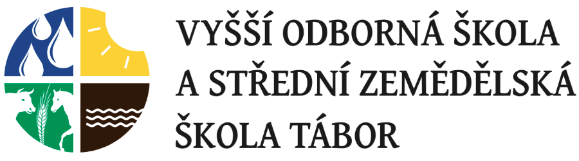                                       Objednávka 12/2024-ŠS Objednáváme u Vás minerální a doplňková krmiva :Množství ……………………………………………………………………. Za cenu/jednotková/ ………………………………………………….  Cena celkem ……………………………………………………………… 91 000 KčV Táboře dne: …………………………………………………………… 15. 2. 2024Objednatel:                                                                             Dodavatel: VOŠ a SZeŠ Tábor                                                                   VVS Verměřovice s.r.o.Nám. T.G. Masaryka 788                                                      Verměřovice 225390 02 Tábor                                                                          561 52  VerměřoviceIČO: 60064781                                                                        IČO: 26187132DIČ: CZ60064781                                                                   DIČ: CZ26187132                                                                                                                                Objednal:                                                                                Objednávku převzal: Smluvní strany berou na vědomí, že tato smlouva/objednávka včetně jejích dodatků bude uveřejněna v registru smluv podle zákona č. 340/2015 SB., o zvláštních podmínkách účinnosti některých smluv, uveřejňování těchto smluv a o registru smluv (zákon o registru smluv), ve znění pozdějších předpisů.   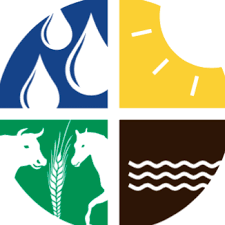 